
ДОВІДКАщодо стану виконання місцевих бюджетівВиконання доходів місцевих бюджетівза січень-грудень 2016 рокуЗа 2016 рік до загального фонду місцевих бюджетів (без урахування трансфертів) надійшло 146,6 млрд. грн., що складає 116,3% від річного обсягу надходжень, затвердженого місцевими радами.	Приріст надходжень до загального фонду проти 2015 року (у співставних умовах та без урахування територій, що не підконтрольні українській владі) склав 49,3% або + 48,4 млрд. грн.Темп росту фактичних надходжень ПДФО до 2015 року становить 147,3%, плати за землю – 161,2%. При цьому, у 21 та 6 регіонах відповідно темп росту вище середнього по Україні.  (слайди 1-2).Загалом обсяг надходжень ПДФО за 2016 рік склав 79,0 млрд. грн.,  рівень виконання річного показника, затвердженого місцевими радами становить 112,9% (слайд 3), надходження плати за землю – 23,3 млрд. грн., рівень виконання річного показника, затвердженого місцевими радами – 114,7% (слайд 4). 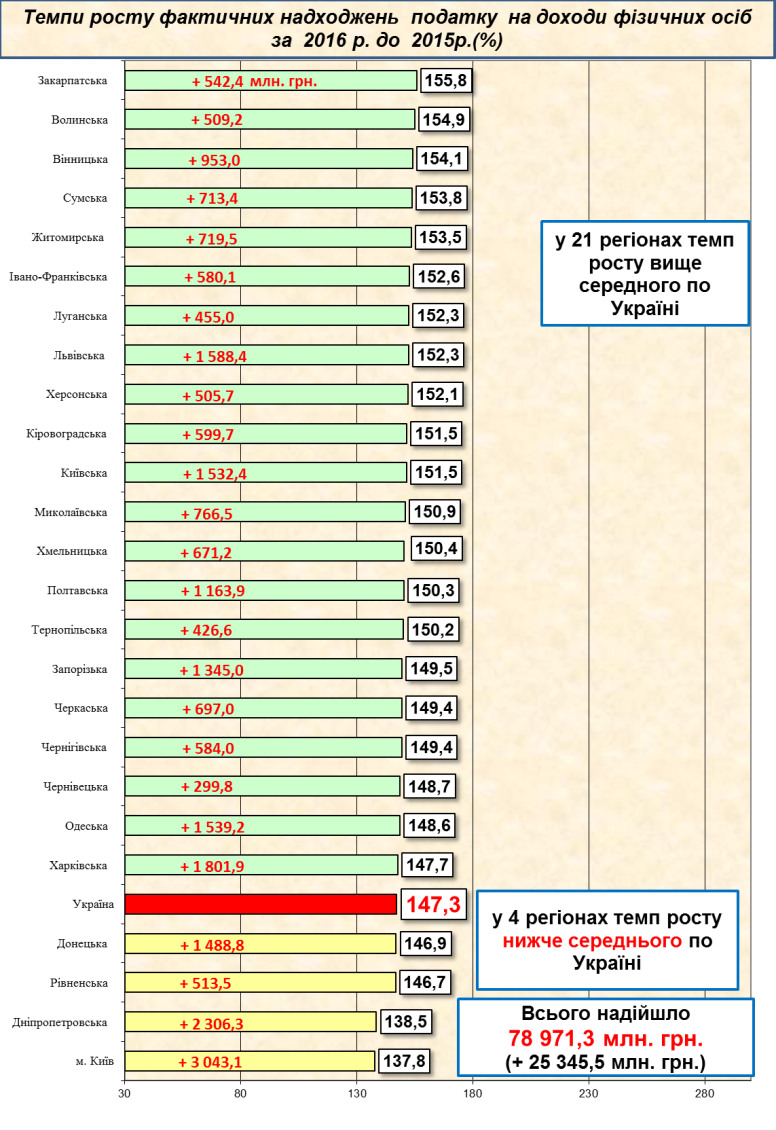 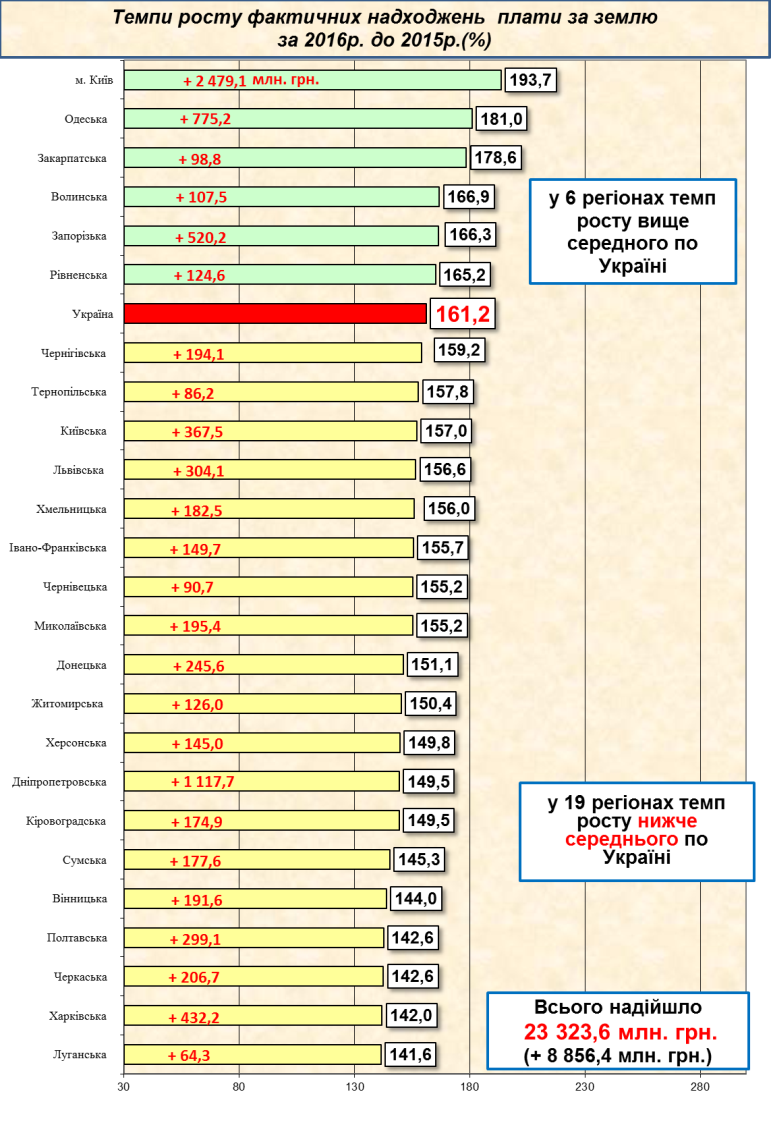 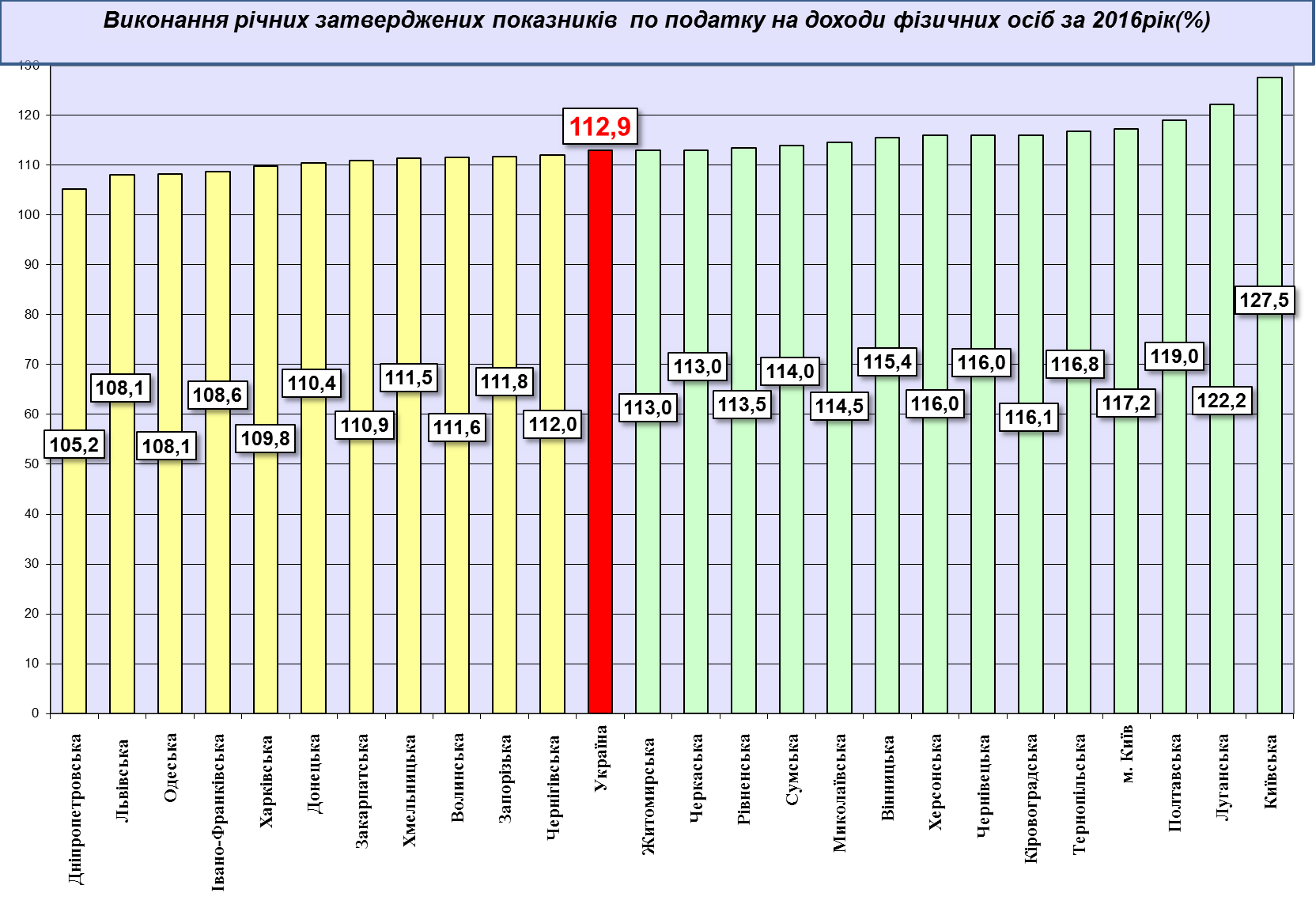 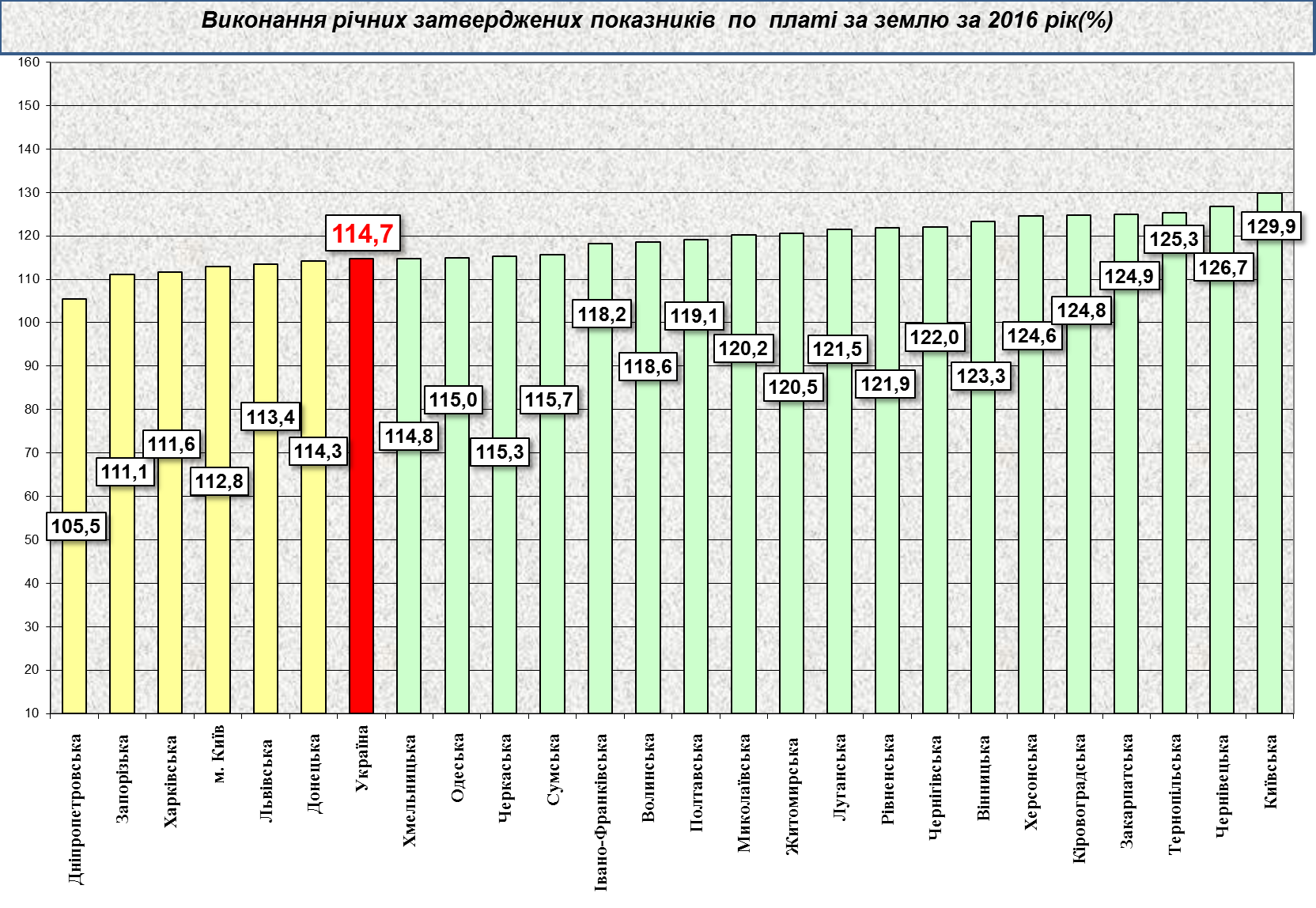 Надходження податку на нерухоме майно на 2016 рік затверджені місцевими радами в обсязі 1,2 млрд. грн. Фактичні надходження податку за 2016 рік склали 1,4 млрд. грн. (слайд 5). 	Станом на 01.01.2017 фактичні надходження акцизного податку склали              11,6 млрд. грн. 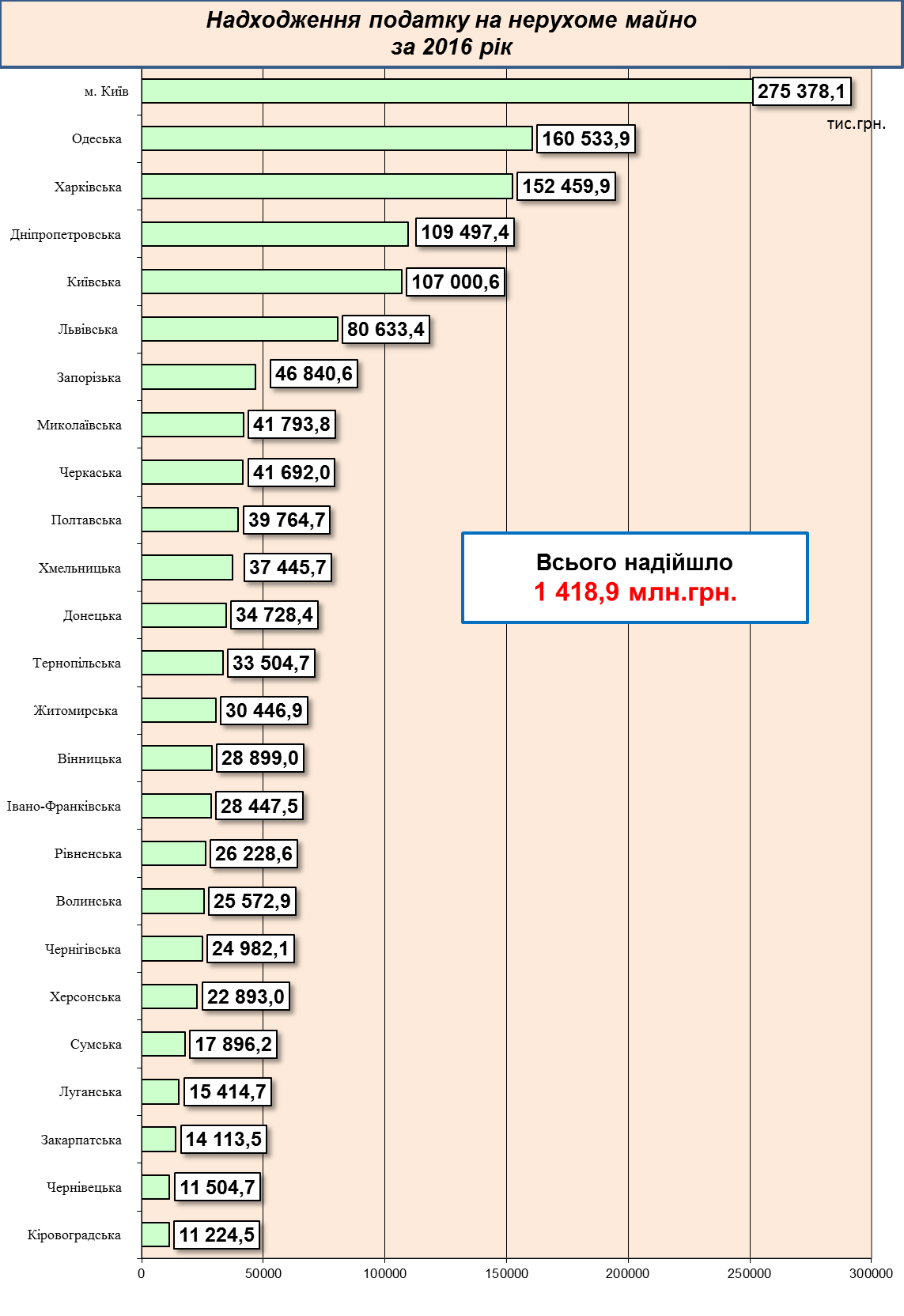 Міжбюджетні трансферти за 2016 рікУрядом забезпечено виконання усіх зобов’язань згідно з бюджетним законодавством, зокрема в частині перерахування міжбюджетних трансфертів.Так, станом на 01.01.2017 місцеві бюджети одержали 196,0 млрд. грн. трансфертів, що складає 99,6% від передбачених розписом асигнувань на 2016 рік.Базова дотація перерахована в сумі 4,7 млрд. грн. або 98,0% до розпису асигнувань на рік.Субвенції на соціальний захист населення перераховані в сумі 94,2 млрд. грн. (в межах фактичних зобов’язань) або 99,7%  від передбачених розписом на рік.Освітню субвенцію перераховано в сумі 44,5 млрд. грн. або 100,0% до розпису на рік.Медичну субвенцію перераховано в сумі 44,4 млрд. грн. або 100,0% до розпису на рік.Субвенцію на соціально-економічний розвиток окремих територій перераховано в сумі 3,3 млрд. грн. або 100,0% до розпису на рік.Субвенцію на формування інфраструктури ОТГ перераховано в сумі                    1,0 млрд. грн. або 100,0% до розпису на рік.